               Muhammad Abdullah+92 3016813530 – ranamuhammadabdullah123@gmail.com  ,  Age: 17 , https://www.linkedin.com/in/muhammad-abdullah-919995192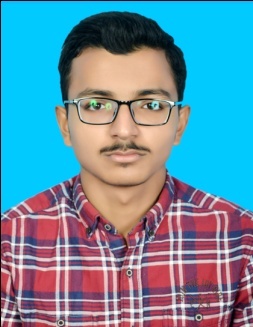 Education MCS NUST, RawalpindiBachelors in Electrical Engineering2020 (November) – Sadiq Public School, BahawalpurPre-Engineering2018-2020Matriculation in Sciences2016-2018ExperienceChief Editor Sadiq Magazine, Bahawalpur.Chief Ambassador at Mr. Electric Solutions.Article Writer at Smash Magazine.Article Writer at VShine International Kids Magazine.Blogger with more than 1.3k followers.Writing amazon affiliates and descriptive articles as a free-lancer.Vlogger and Short Film Maker.Awards and HonorsMerit ScholarshipsGot merit scholarship from Sadiq Public School Got call for scholarship from applied universities across PakistanWriting RecognitionWas declared best essay writer at Sadiq Public School and was awarded honorary seat of chief editor Sadiq Magazine.AmbassadorshipsReceived an ambassadorship from “Niki Furtado’s Taurus Wallet”.Received an ambassadorship from “SNX.fitness”.Received an ambassadorship of “Chic NYC Runaway”.Ambassador at “Mr. Electric Solutions”.Ambassador at “The Opportunities Circle”.Short Courses:Completed VA Amazon TEVTA course.Participations:Participated in Glocal Teen International Conference, Nepal ( 2020 )Member of Cross Route Country Club ( Bahawalpur )Volunteering Experience:Volunteered at Green Ribbon Movement Islamabad.Volunteering at Shaukat Khanam fund raising campaign.